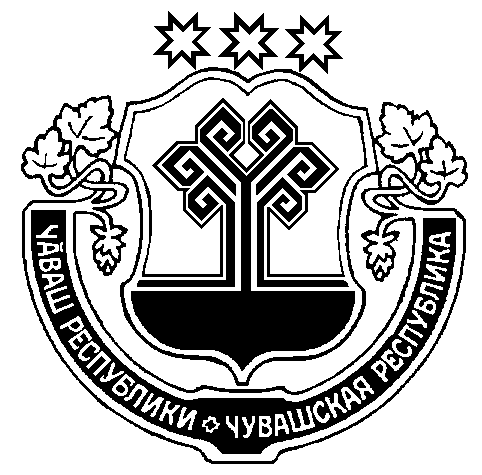 В соответствии со ст. 39 Градостроительного Кодекса Российской Федерации, ст.28 Закона Российской Федерации от 06.10.2003г. №131-ФЗ «Об общих принципах организации местного самоуправления в Российской Федерации», ст.14 Устава Большесундырского сельского поселения Моргаушского района Чувашской Республики, Правилами землепользования и застройки Большесундырского сельского поселения, утвержденного решением Собрания депутатов Большесундырского сельского поселения Моргаушского района Чувашской Республики от 27.08.2020 №С-73/1, Положением о порядке организации и проведения общественных обсуждений или публичных слушаний по проектам генеральных планов, проектам правил землепользования и застройки, проектам планировки территории, проектам межевания территории, проектам правил благоустройства территорий, проектам, предусматривающим внесение изменений в один из указанных утвержденных документов,  решений о предоставлении разрешения на условно разрешенный вид использования земельного участка или объекта капитального строительства, проектам решений о предоставлении разрешения на отклонение от предельных параметров разрешенного строительства, реконструкции объектов капитального строительства на территории Большесундырского сельского поселения Моргаушского района Чувашской Республики, утвержденного решением Собрания депутатов Большесундырского сельского поселения Моргаушского района Чувашской Республики от 28.02.2020г. №С-65/1, на основании заявления собственника земельных участков Титова Александра Михайловича, п о с т а н о в л я ю :Назначить публичные слушания по вопросу предоставления разрешения на условно разрешенный вид использования земельных участков – -  кадастровый номер 21:17:060405:51, расположенный по адресу: Чувашская Республика, Моргаушский район, с.Большой Сундырь ул.Советская, д.10;- кадастровый номер 21:17:060405:52, расположенный по адресу: Чувашская Республика, Моргаушский район, ул. Советская, в территориальной зоне «(Ж-1)- Зона застройки индивидуальными жилыми домами», для использования в соответствии с кодом 4.4. «Магазины» на  15 апреля 2022 года в 16 часов 00 минут в здании МБУК «Централизованная клубная система» Моргаушского района Чувашской Республики- Большесундырский СДК, по адресу: Чувашская Республика, Моргаушский район, село Большой Сундырь, ул.Ленина, д.16.2. Комиссии по подготовке проекта Правил землепользования и застройки в Большесундырском сельском поселении:1) организовать и провести публичные слушания по предоставлению разрешения на условно разрешенный вид использования земельных участков.2) обобщить предложения и замечания по вопросу публичных слушаний, поступившие в письменном виде до дня проведения публичных слушаний, и вынести их на обсуждение на публичных слушаниях.4) оформить протокол публичных слушаний, подготовить  заключение по результатам публичных слушаний.5) обеспечить опубликование заключение по результатам публичных слушаний в периодическом печатном издании «Вестник Большесундырского сельского поселения Моргаушского района Чувашской Республики» и на официальном сайте Большесундырского сельского поселения Моргаушского района Чувашской Республики.3. Прием письменных предложений по вопросу публичных слушаний осуществляется по адресу: с.Большой Сундырь, ул.Ленина, д.16 (администрация Большесундырского сельского поселения).4. Расходы, связанные с организацией и проведением публичных слушаний несет лицо, заинтересованное в получении разрешения на условно разрешенный вид использования земельного участка или объекта капитального строительства.5. Настоящее Постановление подлежит официальному опубликованию в периодическом печатном издании «Вестник Большесундырского сельского поселения Моргаушского района Чувашской Республики» и на официальном сайте Большесундырского сельского поселения Моргаушского района Чувашской Республики.6. Контроль за исполнением настоящего постановления оставляю за собой.Глава Большесундырского сельского поселения Моргаушского района Чувашской Республики 	                                                 Н.А.МарееваП Р О Е К ТВ соответствии со ст. 39 Градостроительного Кодекса Российской Федерации, со ст.28 Закона Российской Федерации от 06.10.2003г. №131-ФЗ «Об общих принципах организации местного самоуправления в Российской Федерации», ст.14 Устава Моргаушского сельского поселения Моргаушского района Чувашской Республики, Правилами землепользования и застройки, утвержденного решением Собрания депутатов Моргаушского сельского поселения Моргаушского района Чувашской Республики 27.08.2020 №С-73/1, протоколом публичных слушаний от 27 января 2022 г. и заключением о результатах публичных слушаний по вопросам предоставления разрешения на условно разрешенный вид использования земельного участка или объекта капитального строительства от ______ 2022г., рекомендациями Комиссии по подготовке проекта правил землепользования и застройки администрация Большесундырского сельского поселения Моргаушского района Чувашской Республики п о с т а н о в л я е т:         1.Предоставить (отказать в предоставлении) разрешение на условно разрешенный вид использования земельного участка с кадастровым номером 21:17:060404:348, расположенного по адресу: Чувашская Республика, Моргаушский район, с.Большой Сундырь ул.Ленина д.48 в территориальной зоне «(Ж-1)- Зона застройки индивидуальными жилыми домами», для использования в соответствии с кодом 4.4. «Магазины».2. Контроль за исполнением настоящего постановления возлагаю на себя.3.Настоящее решение вступает в силу после официального опубликования.ЧУВАШСКАЯ РЕСПУБЛИКАМОРГАУШСКИЙ РАЙОНГЛАВАБОЛЬШЕСУНДЫРСКОГОСЕЛЬСКОГО ПОСЕЛЕНИЯ    ПОСТАНОВЛЕНИЕсело Большой Сундырь                                                        ЧĂВАШ РЕСПУБЛИКИМУРКАШ РАЙОНĔМĂН СĔНТĔР ЯЛПОСЕЛЕНИЙĔНПУÇЛĂХĔЙЫШĂНУМăн Сĕнтĕр  ялĕО назначении публичных слушаний по вопросу предоставления разрешения на условно разрешенный вид использования земельного участка или объекта капитального строительстваО предоставлении (отказе в предоставлении) разрешения на условно разрешенный вид использования земельного участка или объекта капитального строительства 